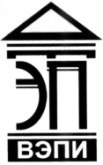 Автономная некоммерческая образовательная организациявысшего образования«Воронежский экономико-правовой институт»(АНОО ВО «ВЭПИ»)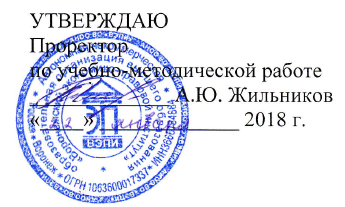 РАБОЧАЯ ПРОГРАММА ДИСЦИПЛИНЫ (МОДУЛЯ)	Б1.В.06 Психология социальной работы	(наименование дисциплины (модуля))	37.03.01 Психология	(код и наименование направления подготовки)Направленность (профиль) 	Психология		(наименование направленности (профиля))Квалификация выпускника 	Бакалавр		(наименование квалификации)Форма обучения 	Очная, заочная		(очная, очно-заочная, заочная)Воронеж 2018Рабочая программа дисциплины (модуля) разработана в соответствии с требованиями ФГОС ВО, утвержденного приказом Минобрнауки России от 07.08.2014 № 946, учебным планом по направлению подготовки 37.03.01 Психология, направленность (профиль) «Психология», год начала подготовки – 2018.Рабочая программа рассмотрена и одобрена на заседании кафедры психологии.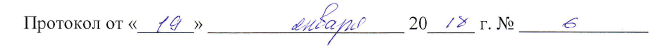 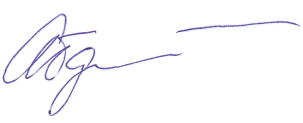 Заведующий кафедрой                                                         Л.В. АбдалинаРазработчики: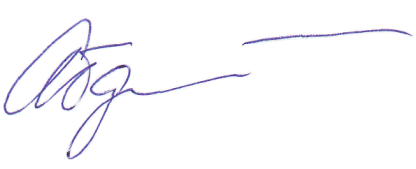 Профессор                                                                                        Л.В. Абдалина 1. Цель дисциплины (модуля)Целью изучения дисциплины (модуля) «Психология социальной работы» является получение углубленных знаний актуальных проблем современной методологии  психологии, формирование способности использовать основы правовых знаний в различных сферах жизнедеятельности, а также способности к реализации базовых процедур анализа проблем человека, социализации индивида.2. Задачи дисциплины (модуля)2.1. Сформировать представление об основах права в различных сферах жизнедеятельности, о базовых процедурах анализа проблем человека, социализации индивида.2.2. Способствовать формированию умения применять нормативно-правовые документы для грамотного использования и защиты своих прав и интересов; проводить базовые процедуры анализа проблем человека, социализации индивида.2.3. Способствовать формированию навыки владения правовыми знаниями в различных сферах жизнедеятельности и проведения базовых процедур анализа проблем человека, социализации индивида, функционирования людей с ОВЗ, в том числе и при различных заболеваниях.3. Место дисциплины (модуля) в структуре образовательной программы высшего образованияДисциплина «Психология социальной работы» относится к вариативной части дисциплин учебного плана. Для изучения данной дисциплины необходимы знания, умения и навыки, формируемые предшествующими дисциплинами: «Философия», «Профессиональная этика», «Общая психология», «Психология развития и возрастная психология», «Педагогическая психология», «Психология личности»,  «Социальная психология». Перечень последующих дисциплин, для которых необходимы знания, умения и навыки, формируемые данной дисциплиной: «Психология личности», «Конфликтология», «Социализация личности», «Основы консультативной психологии»,  «Политическая психология», «Юридическая психология».4. Перечень планируемых результатов обучения по дисциплине (модулю), соотнесённых с планируемыми результатами освоения образовательной программы высшего образованияИзучение дисциплины (модуля) «Психология социальной работы» направлена на получение знаний о:философско-социологических основах психологии социальной работы;психотехнологиях коррекции и реабилитации;особенностях социально – психологической работы с различными группами населения;кризисных состояниях и их последствий.Процесс изучения дисциплины (модуля) «Психология социальной работы» направлен на формирование у обучающихся следующих компетенций:5. Структура и содержание дисциплины (модуля)5.1. Структура дисциплины (модуля)5.1.1. Объем дисциплины (модуля) и виды учебной работы по очной форме обучения5.1.2. Объем дисциплины (модуля) и виды учебной работы по заочной форме обучения5.2. Содержание дисциплины (модуля)5.2.1. Содержание дисциплины (модуля) по очной форме обученияТема №1. Психология и социальная работа - 24 ч.Лекции – 4 ч. Содержание: Предмет и понятие психологии. Этапы формирования  психологии. Содержание, система   психологии как  научной  отрасли  психологических знаний и как  дисциплины. Задачи, решаемые  психологией. Психология в системе  различных научных  отраслей знания. Ее методологические, естественно-научные и правовые основы. Связь психологии с социальной работой.Возникновение социальной работы как науки и специфической социальной деятельности Потребность в активизации социальной государство в цивилизованном обществе осуществляет разветвленную и планомерную организованную систему социальной защиты, а ее проводниками выступают социальные работники, которые оказывают социальные услуги клиентам.Объекты социальной работы - индивид, группа, семья, но так как успех в социальной помощи им зависит от социального окружения - местных властей, района, действующих здесь социальных институтов и учреждений, то все они тоже являются объектом социальной работы.Практические занятия – 4 ч.Контрольные вопросы:1.	Общие подходы к определению психологии социальной работы как науки. 2.	Психологическая деятельность социальных работников и психологов. 3.	Связь психологии с социальной работой.4.	Психология в системе социальной работы.Занятия в интерактивной форме проводятся в виде дискуссии по проблемам социально-психологической помощи в цивилизованном обществе, при рассмотрении содержания тем докладовТемы докладов и научных сообщений:1.	Становление экзистенциальной парадигмы социальной работы в XX веке.2.	Влияние гуманистической психологии на развитие теории и практики социальной работы.3.	Развитие теории социальной работы в начале XX в.Тема №2. Философско-социологические основы психологии социальной работы – 26 ч.Лекции – 5 ч. Содержание: Проблема природы человека в истории философии. Методологическую основу психологической практики социальной работы составляют, фундаментальные общепсихологические учения о личности, ее структуре; типологии и развитии, теории темперамента и характера, потребностей и мотивации поведения, концепции психологии группы и общения, конфликта и девиации. Среди философско-социологических учений и идей важнейшее методологическое значение для практики социальной работы имеют концепции о сущности и природе человека, о соотношении социального и биологического в человеке и его развитии, о смысле его жизни, о социальном действии, о взаимодействии личности и общества и другие.Исследование человека и общества отражены в  основных произведения: «Об уме» и «О человеке». Ж. Ламетри в своей книге «Человек – машина» подчеркнул роль социального общения в становлении личности, формировании всех идей у человека. Практические занятия – 5 ч.Контрольные вопросы:1.	Что составляет методологическую основу психологической практики социальной работы.2.	Назовите фундаментальные общепсихологические учения о личности, ее структуре, типологии и развитии. 3.	Назовите некоторые концепции о сущности и природе человека, о соотношении социального и биологического в человеке и его развитии, о смысле его жизни, о социальном действии, о взаимодействии личности и общества.4.	Когнитивные подходы в практике социальной работы.5.	Интерактивный подход в функциональной школе.Темы докладов и научных сообщений:1.	Методы индивидуальной работы в социальной практике.2.	Психотерапия и индивидуальная социальная работа: сущность и отличие.3.	Проблемы консультирования в социальной работе.Тема №3.  Психотехнологии диагностики - 26 ч.Лекции – 5 ч. Содержание: Практическая психологическая деятельность психосоциальных работников. Методы, приемы, психологических средств, которые помогают диагностировать и разрешать психологические проблемы клиентов. Психотехнологии социальной работы общих и частных психологических теорий. Психодиагностика, как метод сбора, обработки и анализа данных. Психодиагностические тесты.Практические занятия – 5 ч.Контрольные вопросы:1.	Практическая психологическая деятельность психосоциальных работников. 2.	Назовите методы, приемы, психологических средств, которые помогают диагностировать и разрешать психологические проблемы клиентов.3.	 Психодиагностика, как метод сбора, обработки и анализа данныхТемы докладов и научных сообщений:1.	«Эклектические» модели консультативного процесса.2.	Психосоциальная работа и проблемы консультативного процесса.3.	Исторические корни социальной работы с группой в США.4.	Отечественные исторические модели работы с группой на рубеже XIX-XX вв.Тема №4. Психотехнологии коррекции и реабилитации - 26 ч.Лекции – 5 ч. Содержание: Методы и средства коррекции и реабилитации клиентов. Значение психологического консультирования и психотерапии. Многообразие техники, методик, и приемов, используемых в практической работе. Базовые принципы психологического консультирования и психотерапии в решении проблем. Основные подходы психосоциальной практики. Психосоциальное консультирование. Практические занятия – 5 ч.Контрольные вопросы:1.	Назовите методы и средства коррекции и реабилитации клиентов.2.	Значение психологического консультирования и психотерапии.3.	Основные подходы психосоциальной практики.4.	Базовые принципы психологического консультирования и психотерапии в решении проблем.Темы докладов и научных сообщений:1.	Современная отечественная практика социальной работы с группой.2.	Клиническая модель социальной работы с группой.3.	Роль социального работника в преодолении негативных групповых ситуаций.Тема №5. Особенности социально – психологической работы с различными группами населения – 26 ч.Лекции – 5 ч. Содержание: Социально-психологическая работа с подростками. Причины, факторы, условия дезадаптационных сдвигов у подростков. Особенности социокультурного уровня в развивающейся психосоматической структуре подростков. Общие психосоциальные и индивидуально- личностные особенности молодых людей. Различные формы дезадаптации и девиантного поведения (делинквентности, аддиктивности) - преступности, наркомании, алкоголизма, проституции и т.пТрудновоспитуемость и педагогическая защищенность в результате искаженных механизмов социализации ребенка и подростка.  Концепция ранней профилактики поведения. Проблемы в системе социально-психологической работы с «трудными» подростками: преодоление дезадаптационных процессов, их социально- психологическая реабилитация.Социально-психологическая работа с пожилыми и инвалидами. Наиболее социально уязвимые, слабозащищенные слои населения. Психологические особенности поведения пожилых. Социально - психологической адаптации и реабилитации пожилых и инвалидов.Практические занятия – 5 ч.Контрольные вопросы:1.	Социально-психологическая работа с подростками 2.	Причины, факторы, условия дезадаптационных сдвигов у подростков. 3.	Особенности социокультурного уровня в развивающейся психосоматической структуре подростков.4.	Формы дезадаптации и девиантного поведения (делинквентности, аддиктивности) - преступности, наркомании, алкоголизма, проституции и т.п.Занятия в интерактивной форме проводятся в виде дебатов по проблеме в системе социально-психологической работы с «трудными» подростками, при рассмотрении содержания тем докладов.Темы докладов и научных сообщений:1.	Поведение и роли группового работника в группах.2.	Основные психологические конфликты в группах и методы их решения.3.	Критерии эффективности социальной работы с группой.Тема №6. Кризисные состояния и их последствия - 26 ч.Лекции – 5 ч. Содержание: Особенности психологической помощи в кризисных ситуациях. Кризисные состояния и их последствия. Критерии и стратегии помощи. Состояние человека, переживающего кризис. Сенсорное оцепенение. Стадия разрешения. Эмоциональный фон. Стадия восстановления. Эмоциональная и когнитивная переработка ситуации.Практические занятия – 5 ч.Контрольные вопросы:1.	Особенности психологической помощи в кризисных ситуациях.2.	Кризисные состояния и их последствия. 3.	Сенсорное оцепенение.4.	Перечислите стадия разрешения кризисных ситуаций.Занятия в интерактивной форме проводятся в виде «Круглого» стола по проблеме роли социального работника в преодолении негативных групповых ситуаций, при рассмотрении содержания тем докладов. Презентация.Темы докладов и научных сообщений:1.	Отечественные исторические модели работы с группой на рубеже XIX-XX вв.2.	Современная отечественная практика социальной работы с группой.Тема №7. Психосоциальная работа в учреждениях здравоохранения - 26 ч.Лекции – 5 ч. Содержание: Правовое и организационное обеспечение психосоциальной помощи работы в медицинских учреждениях. Задачи законодательства РФ по вопросам охраны здоровья. Особенности содержания и методов психосоциальной работы в этих учреждениях. Психологическое, социальное консультирование и обслуживание населения. Понятие о психогигиене и психопрофилактике.Методы психофизической тренировки, аутотренинг, дыхательные методы. Саногенное (оздоровляющее) мышление и когнитивная психотерапия в лечении и профилактике заболеваний. Взаимодействие психосоциального работника и врача в работе с больными в преодолении страха лечебных процедур, хирургических вмешательств и т.д. Практические занятия – 5 ч.Контрольные вопросы:1.	Правовое и организационное обеспечение психосоциальной помощи работы в медицинских учреждениях.2.	Особенности содержания и методов психосоциальной работы в этих учреждениях. 3.	Методы психофизической тренировки, аутотренинг, дыхательные методы.4.	Саногенное (оздоровляющее) мышление и когнитивная психотерапия в лечении и профилактике заболеваний5.	Взаимодействие психосоциального работника и врача в работе с больными.Темы докладов и научных сообщений:1.	Адаптация организма: виды адаптационных изменений, их уровни и характер, механизм.2.	 Демография, демографические показатели, современная демографическая ситуация.3.	Здоровье как социальная ценность.4.	Медико-социальная работа за рубежом.5.2.2. Содержание дисциплины (модуля) по заочной форме обученияТема №1. Психология и социальная работа - 29 ч.Лекции – 1 ч. Содержание: Предмет и понятие психологии. Этапы формирования  психологии. Содержание, система   психологии как  научной  отрасли  психологических знаний и как  дисциплины. Задачи, решаемые  психологией. Психология в системе  различных научных  отраслей знания. Ее методологические, естественно-научные и правовые основы. Связь психологии с социальной работой.Возникновение социальной работы как науки и специфической социальной деятельности Потребность в активизации социальной государство в цивилизованном обществе осуществляет разветвленную и планомерную организованную систему социальной защиты, а ее проводниками выступают социальные работники, которые оказывают социальные услуги клиентам.Объекты социальной работы - индивид, группа, семья, но так как успех в социальной помощи им зависит от социального окружения - местных властей, района, действующих здесь социальных институтов и учреждений, то все они тоже являются объектом социальной работы.Практические занятия – 1 ч.Контрольные вопросы:1.	Общие подходы к определению психологии социальной работы как науки. 2.	Психологическая деятельность социальных работников и психологов. 3.	Связь психологии с социальной работой.4.	Психология в системе социальной работы.Занятия в интерактивной форме проводятся в виде дискуссии по проблемам социально-психологической помощи в цивилизованном обществе, при рассмотрении содержания тем докладовТемы докладов и научных сообщений:1.	Становление экзистенциальной парадигмы социальной работы в XX веке.2.	Влияние гуманистической психологии на развитие теории и практики социальной работы.3.	Развитие теории социальной работы в начале XX в.Тема №2. Философско-социологические основы психологии социальной работы – 29 ч.Лекции – 1 ч. Содержание: Проблема природы человека в истории философии. Методологическую основу психологической практики социальной работы составляют, фундаментальные общепсихологические учения о личности, ее структуре; типологии и развитии, теории темперамента и характера, потребностей и мотивации поведения, концепции психологии группы и общения, конфликта и девиации. Среди философско-социологических учений и идей важнейшее методологическое значение для практики социальной работы имеют концепции о сущности и природе человека, о соотношении социального и биологического в человеке и его развитии, о смысле его жизни, о социальном действии, о взаимодействии личности и общества и другие.Исследование человека и общества отражены в  основных произведения: «Об уме» и «О человеке». Ж. Ламетри в своей книге «Человек – машина» подчеркнул роль социального общения в становлении личности, формировании всех идей у человека. Практические занятия – 1 ч.Контрольные вопросы:1.	Что составляет методологическую основу психологической практики социальной работы.2.	Назовите фундаментальные общепсихологические учения о личности, ее структуре, типологии и развитии. 3.	Назовите некоторые концепции о сущности и природе человека, о соотношении социального и биологического в человеке и его развитии, о смысле его жизни, о социальном действии, о взаимодействии личности и общества.4.	Когнитивные подходы в практике социальной работы.5.	Интерактивный подход в функциональной школе.Темы докладов и научных сообщений:1.	Методы индивидуальной работы в социальной практике.2.	Психотерапия и индивидуальная социальная работа: сущность и отличие.3.	Проблемы консультирования в социальной работе.Тема №3.  Психотехнологии диагностики - 29 ч.Лекции – 1 ч. Содержание: Практическая психологическая деятельность психосоциальных работников. Методы, приемы, психологических средств, которые помогают диагностировать и разрешать психологические проблемы клиентов. Психотехнологии социальной работы общих и частных психологических теорий. Психодиагностика, как метод сбора, обработки и анализа данных. Психодиагностические тесты.Практические занятия – 1 ч.Контрольные вопросы:1.	Практическая психологическая деятельность психосоциальных работников. 2.	Назовите методы, приемы, психологических средств, которые помогают диагностировать и разрешать психологические проблемы клиентов.3.	 Психодиагностика, как метод сбора, обработки и анализа данныхТемы докладов и научных сообщений:1.	«Эклектические» модели консультативного процесса.2.	Психосоциальная работа и проблемы консультативного процесса.3.	Исторические корни социальной работы с группой в США.4.	Отечественные исторические модели работы с группой на рубеже XIX-XX вв.Тема №4. Психотехнологии коррекции и реабилитации - 29 ч.Лекции – 1 ч. Содержание: Методы и средства коррекции и реабилитации клиентов. Значение психологического консультирования и психотерапии. Многообразие техники, методик, и приемов, используемых в практической работе. Базовые принципы психологического консультирования и психотерапии в решении проблем. Основные подходы психосоциальной практики. Психосоциальное консультирование. Практические занятия – 1 ч.Контрольные вопросы:1.	Назовите методы и средства коррекции и реабилитации клиентов.2.	Значение психологического консультирования и психотерапии.3.	Основные подходы психосоциальной практики.4.	Базовые принципы психологического консультирования и психотерапии в решении проблем.Темы докладов и научных сообщений:1.	Современная отечественная практика социальной работы с группой.2.	Клиническая модель социальной работы с группой.3.	Роль социального работника в преодолении негативных групповых ситуаций.Тема №5. Особенности социально – психологической работы с различными группами населения – 32 ч.Лекции – 2 ч. Содержание: Социально-психологическая работа с подростками. Причины, факторы, условия дезадаптационных сдвигов у подростков. Особенности социокультурного уровня в развивающейся психосоматической структуре подростков. Общие психосоциальные и индивидуально- личностные особенности молодых людей. Различные формы дезадаптации и девиантного поведения (делинквентности, аддиктивности) - преступности, наркомании, алкоголизма, проституции и т.пТрудновоспитуемость и педагогическая защищенность в результате искаженных механизмов социализации ребенка и подростка.  Концепция ранней профилактики поведения. Проблемы в системе социально-психологической работы с «трудными» подростками: преодоление дезадаптационных процессов, их социально- психологическая реабилитация.Социально-психологическая работа с пожилыми и инвалидами. Наиболее социально уязвимые, слабозащищенные слои населения. Психологические особенности поведения пожилых. Социально - психологической адаптации и реабилитации пожилых и инвалидов.Практические занятия – 2 ч.Контрольные вопросы:1.	Социально-психологическая работа с подростками 2.	Причины, факторы, условия дезадаптационных сдвигов у подростков. 3.	Особенности социокультурного уровня в развивающейся психосоматической структуре подростков.4.	Формы дезадаптации и девиантного поведения (делинквентности, аддиктивности) - преступности, наркомании, алкоголизма, проституции и т.п.Занятия в интерактивной форме проводятся в виде дебатов по проблеме в системе социально-психологической работы с «трудными» подростками, при рассмотрении содержания тем докладов.Темы докладов и научных сообщений:1.	Поведение и роли группового работника в группах.2.	Основные психологические конфликты в группах и методы их решения.3.	Критерии эффективности социальной работы с группой.Тема №6. Кризисные состояния и их последствия - 30 ч.Лекции – 1 ч. Содержание: Особенности психологической помощи в кризисных ситуациях. Кризисные состояния и их последствия. Критерии и стратегии помощи. Состояние человека, переживающего кризис. Сенсорное оцепенение. Стадия разрешения. Эмоциональный фон. Стадия восстановления. Эмоциональная и когнитивная переработка ситуации.Практические занятия – 1 ч.Контрольные вопросы:1.	Особенности психологической помощи в кризисных ситуациях.2.	Кризисные состояния и их последствия. 3.	Сенсорное оцепенение.4.	Перечислите стадия разрешения кризисных ситуаций.Занятия в интерактивной форме проводятся в виде «Круглого» стола по проблеме роли социального работника в преодолении негативных групповых ситуаций, при рассмотрении содержания тем докладов. Презентация.Темы докладов и научных сообщений:1.	Отечественные исторические модели работы с группой на рубеже XIX-XX вв.2.	Современная отечественная практика социальной работы с группой.Тема №7. Психосоциальная работа в учреждениях здравоохранения - 29 ч.Лекции – 1 ч. Содержание: Правовое и организационное обеспечение психосоциальной помощи работы в медицинских учреждениях. Задачи законодательства РФ по вопросам охраны здоровья. Особенности содержания и методов психосоциальной работы в этих учреждениях. Психологическое, социальное консультирование и обслуживание населения. Понятие о психогигиене и психопрофилактике.Методы психофизической тренировки, аутотренинг, дыхательные методы. Саногенное (оздоровляющее) мышление и когнитивная психотерапия в лечении и профилактике заболеваний. Взаимодействие психосоциального работника и врача в работе с больными в преодолении страха лечебных процедур, хирургических вмешательств и т.д. Практические занятия – 1 ч.Контрольные вопросы:1.	Правовое и организационное обеспечение психосоциальной помощи работы в медицинских учреждениях.2.	Особенности содержания и методов психосоциальной работы в этих учреждениях. 3.	Методы психофизической тренировки, аутотренинг, дыхательные методы.4.	Саногенное (оздоровляющее) мышление и когнитивная психотерапия в лечении и профилактике заболеваний5.	Взаимодействие психосоциального работника и врача в работе с больными.Темы докладов и научных сообщений:1.	Адаптация организма: виды адаптационных изменений, их уровни и характер, механизм.2.	 Демография, демографические показатели, современная демографическая ситуация.3.	Здоровье как социальная ценность.4.	Медико-социальная работа за рубежом.6. Методические материалы для изучения дисциплины (модуля)Методические материалы для изучения дисциплины (модуля) представлены в виде учебно-методического комплекса дисциплины (модуля).7. Перечень основной и дополнительной учебной литературы, необходимой для освоения дисциплины (модуля)7.1. Основная литература7.2. Дополнительная литература8. Перечень ресурсов информационно-телекоммуникационной сети «Интернет», необходимых для освоения дисциплины (модулю)9. Перечень информационных технологий, используемых при осуществлении образовательного процесса по дисциплине (модулю), включая перечень современных профессиональных баз данных и информационных справочных систем9.1. Информационные технологииИнформационные технологии – это совокупность методов, способов, приемов и средств обработки документированной информации, включая прикладные программные средства, и регламентированного порядка их применения.Под информационными технологиями понимается использование компьютерной техники и систем связи для создания, сбора, передачи, хранения и обработки информации для всех сфер общественной жизни.Применяются такие информационные технологии, как: лекционные занятия с применением презентаций, информационные (справочные) системы, базы данных, организация взаимодействия с обучающимися посредством электронной почты.9.2. Современные профессиональные базы данных и информационные справочные системы10. Образовательные технологии, используемые при осуществлении образовательного процесса по дисциплине (модулю)Для обеспечения качественного образовательного процесса применяются следующие образовательные технологии:10.1.Традиционные: иллюстративные, объяснительные, объяснительно-иллюстративные,10.2. Инновационные: дифференцированные, информационные, информационно-коммуникационные, модульные, игровые, проблемные и др.10.3. Интерактивные: круглый стол, дискуссия, тренинг, мозговой штурм и др.11. Материально-техническое обеспечение дисциплины (модуля)12. Оценочные материалы для дисциплины (модуля)Оценочные материалы для проведения текущего контроля успеваемости и промежуточной аттестации по дисциплине (модулю) представлены в виде фонда оценочных средств по дисциплине (модулю).Лист регистрации изменений к рабочей программе дисциплины (модуля)№п/пКодкомпетенцииНаименование компетенцииВ результате изучения дисциплины обучающиеся должны:В результате изучения дисциплины обучающиеся должны:В результате изучения дисциплины обучающиеся должны:№п/пКодкомпетенцииНаименование компетенцииЗнатьУметьВладеть1.ОК-4способностью использовать основы правовых знаний в различных сферах жизнедеятельностиосновы правовых знаний  в сфере организации социальной поддержки граждан.применять нормативно-правовые документы для грамотного использования и защиты своих прав и интересов в области социальной работы.навыками применения правовых знаний в социальных  сферах жизнедеятельности.2.ПК-9способностью к реализации базовых процедур анализа проблем человека, социализации индивида, профессиональной и образовательной деятельности, функционированию людей с ограниченными возможностями, в том числе и при различных заболеванияхбазовые процедуры анализа проблем человека,  социализации индивида.проводить базовые процедуры диагностики личности как субъектов и объектов социальной работы, а так же анализа проблем человека, социализации индивида.навыками проведения базовых процедур исследования социальных процессов, конструирования методов социализации индивида  в изменяющихся условиях жизнедеятельности,  анализа проблем человека, функционирования людей с ОВЗ, в том числе и при различных заболеваниях.Вид учебной работыВид учебной работыВсегочасовСеместрВид учебной работыВид учебной работыВсегочасов№ 5Вид учебной работыВид учебной работыВсегочасовчасовКонтактная работа (всего):Контактная работа (всего):6868В том числе:Лекции (Л)В том числе:Лекции (Л)3434Практические занятия (Пр)Практические занятия (Пр)3434Лабораторная работа (Лаб)Лабораторная работа (Лаб)--Самостоятельная работа обучающегося (СР)Самостоятельная работа обучающегося (СР)112112Контроль форму контроляЭЭКонтроль кол-во часов3636Общая трудоемкостьчасов216216Общая трудоемкостьзач. ед.66Вид учебной работыВид учебной работыВсегочасовКурсВид учебной работыВид учебной работыВсегочасов4Вид учебной работыВид учебной работыВсегочасовчасовКонтактная работа (всего):Контактная работа (всего):1616В том числе:Лекции (Л)В том числе:Лекции (Л)88Практические занятия (Пр)Практические занятия (Пр)88Лабораторная работа (Лаб)Лабораторная работа (Лаб)--Самостоятельная работа обучающегося (СР)Самостоятельная работа обучающегося (СР)191191Контроль форму контроляЭЭКонтроль кол-во часов99Общая трудоемкостьчасов216216Общая трудоемкостьзач. ед.66Наименование раздела, темыКод компетенций (части компетенций)Количество часов, выделяемых на контактную работуКоличество часов, выделяемых на контактную работуКоличество часов, выделяемых на контактную работуКол-во часов СРВиды СРКонтрольНаименование раздела, темыКод компетенций (части компетенций)в том числе по видам учебных занятийв том числе по видам учебных занятийв том числе по видам учебных занятийКол-во часов СРВиды СРКонтрольНаименование раздела, темыКод компетенций (части компетенций)ЛПрЛабКол-во часов СРВиды СРКонтроль12345678Тема 1. Психология и социальная работа.ОК-44416Работа с литературойУстный опросТема 2. Философско-социологические основы психологии социальной работы.ОК-45516написание рефератаРефератТема 3.Психотехнологии диагностики.ПК-95516Подготовка к тестированиюТестТема 4.Психотехнологии коррекции и реабилитации.ПК-95516Работа с литературойУстный и письменный опросТема 5. Особенности социально – психологической работы с различными группами населения.ОК-45516ПодготовкадокладаУстный и письменный опросТема 6. Кризисныесостояния и их последствия.ПК-95516Работа с литературойУстный и письменный опросТема 7. Психосоциальнаяработа в учреждениях здравоохранения.ПК-95516Работа с литературойУстный и письменный опросВСЕГО ЧАСОВ:3434-112-36Наименование раздела, темыКод компетенций (части компетенций)Количество часов, выделяемых на контактную работуКоличество часов, выделяемых на контактную работуКоличество часов, выделяемых на контактную работуКол-во часов СРВиды СРКонтрольНаименование раздела, темыКод компетенций (части компетенций)в том числе по видам учебных занятийв том числе по видам учебных занятийв том числе по видам учебных занятийКол-во часов СРВиды СРКонтрольНаименование раздела, темыКод компетенций (части компетенций)ЛПрЛабКол-во часов СРВиды СРКонтроль12345678Тема 1. Психология и социальная работа.ОК-41127Работа с литературойУстный опросТема 2. Философско-социологические основы психологии социальной работы.ОК-41127написание рефератаРефератТема 3.Психотехнологии диагностики.ПК-91127Подготовка к тестированиюТестыТема 4.Психотехнологии коррекции и реабилитации.ПК-91127Работа с литературойУстный и письменный опросТема 5. Особенности социально – психологической работы с различными группами населения.ОК-42228Работа с литературойУстный и письменный опросТема 6. Кризисныесостояния и их последствия.ПК-91128ПодготовкадокладаУстный и письменный опросТема 7. Психосоциальнаяработа в учреждениях здравоохранения.ПК-91127Подготовка к тестированиюТестыВСЕГО ЧАСОВ:88-191-9№ п/пПериодобучения(о. / з.)Библиографическое описание (автор(ы), название, место изд., год изд., стр.)Используется при изучении разделов (тем)Режим доступа1.6/4Сережко, Т. А. Психология социальной работы : учебное пособие для прикладного бакалавриата / Т. А. Сережко, Т. З. Васильченко, Н. М. Волобуева. — М. : Издательство Юрайт, 2018. — 282 с. — (Серия : Бакалавр. Прикладной курс). — ISBN 978-5-534-01967-4.1-7https://biblio-online.ru/book/organizacionnaya-psihologiya-4252352.6/4Фирсов, М. В. Психология социальной работы: содержание и методы психосоциальной практики : учебное пособие для вузов / М. В. Фирсов, Б. Ю. Шапиро. — 6-е изд., пер. и доп. — М. : Издательство Юрайт, 2018. — 390 с. — (Серия : Бакалавр. Прикладной курс). — ISBN 978-5-534-05262-6.1-7https://biblio-online.ru/book/organizacionnaya-psihologiya-425235№ п/пПериодобучения(о. / з.)Библиографическое описание (автор(ы), название, место изд., год изд., стр.)Используется при изучении разделов (тем)Режим доступа1.6/4Голубкова, О. А.Нартова-Бочавер, С. К. Психология личности и межличностных отношений : учебное пособие для бакалавриата и специалитета / С. К. Нартова-Бочавер. — 2-е изд., пер. и доп. — М. : Издательство Юрайт, 2018. — 262 с. — (Серия : Авторский учебник). — ISBN 978-5-534-06161-1.1-7https://biblio-online.ru/book/organizacionnaya-psihologiya-425235 2.6/4Ильин, В. А. Психология лидерства : учебник для бакалавриата и магистратуры / В. А. Ильин. — М. : Издательство Юрайт, 2018. — 311 с. — (Серия : Бакалавр и магистр. Академический курс). — ISBN 978-5-534-01559-1.5-7https://biblio-online.ru/book/organizacionnaya-psihologiya-425235 № п/пНаименование ресурсаРежим доступа1Министерство образования и науки Российской Федерации:http://минобрнауки.рф/2Федеральная служба по надзору в сфере образования и науки:http://obrnadzor.gov.ru/ru/3Федеральный портал «Российское образование»:http://www.edu.ru/.4Информационная система «Единое окно доступа к образовательным ресурсам»:http://window.edu.ru/5Единая коллекция цифровых образовательных ресурсов:http://school-collection.edu.ru/6Федеральный центр информационно-образовательных ресурсов:http://fcior.edu.ru/7.Электронно-библиотечная система «IPRbooks»:http://www.IPRbooks.ru/8.Электронная библиотечная система Юрайт:https://biblio-online.ru/9.База данных электронных журналов:http://www.iprbookshop.ru/6951.html№ п/пНаименованиеРежим доступа (при наличии)1Министерство образования и науки Российской Федерации:http://минобрнауки.рф/2Универсальная научно-популярная энциклопедия Кругосветhttps://www.krugosvet.ru №п/пНаименование оборудованных учебных кабинетов, лабораторийПеречень оборудования и технических средств обученияСостав комплекта лицензионного программного обеспечения1№ 200 (2 этаж № 5)Учебная аудитория для проведения занятий лекционного типа. Учебная аудитория для проведения занятий семинарского типа. Учебная аудитория для текущего контроля и промежуточной аттестации. Учебная аудитория для групповых и индивидуальных консультаций. Психологическая лаборатория, оснащенная лабораторным оборудованиемУченические столы и стулья, доска, шкаф, телевизор, компьютер, принтер, кондиционер, стол журнальный, тумба для телевизора, видеопроигрыватель, магнитофонОперационная система Windows. Акт приемки-передачи неисключительного права № 9751 от 09.09.2016. Лицензия Dream Spark Premium Electronic Software Delivery (3 years) Renewal; Справочно-правовая система «КонсультантПлюс». Договор от 14.12.2015 № 509; Справочно-правовая система «Гарант». Договор от 05.11.2014 № СК6030/11/14; 1С:Предприятие 8. Сублицензионный договор от 27.07.2017 № ЮС-2017-00498. Комплект для обучения в высших и средних учебных заведениях; Microsoft Office 2007. Сублицензионный договор от 12.01.2016 № Вж_ПО_123015-2016. Лицензия Office Std 2016 RUS OLP NL Acdmc; Антивирус Esed NOD 32. Сублицензионный договор от 27.07.2017 № ЮС-2017-004982№ 101 (1 этаж № 8)Учебная аудитория для проведения занятий лекционного типа. Учебная аудитория для проведения занятий семинарского типа. Учебная аудитория для текущего контроля и промежуточной аттестации. Учебная аудитория для групповых и индивидуальных консультаций. Учебный зал судебных заседаний. Кабинет для самостоятельной работы обучающихся. Лаборатория, оборудованная для проведения занятий по криминалистике. Лаборатория. Учебная аудитория для выполнения курсовых работТематические стенды; ученические столы и стулья, доска, экран; проектор; ноутбук; аудиосистема; электронная доскаОперационная система Windows. Акт приемки-передачи неисключительного права № 9751 от 09.09.2016. Лицензия Dream Spark Premium Electronic Software Delivery (3 years) Renewal; Справочно-правовая система «КонсультантПлюс». Договор от 14.12.2015 № 509; Справочно-правовая система «Гарант». Договор от 05.11.2014 № СК6030/11/14; 1С:Предприятие 8. Сублицензионный договор от 27.07.2017 № ЮС-2017-00498. Комплект для обучения в высших и средних учебных заведениях; Microsoft Office 2007. Сублицензионный договор от 12.01.2016 № Вж_ПО_123015-2016. Лицензия Office Std 2016 RUS OLP NL Acdmc; Антивирус Esed NOD 32. Сублицензионный договор от 27.07.2017 № ЮС-2017-004983№ 100а (2 этаж № 4)Помещение для хранения и профилактического обслуживания учебного оборудованияСтеллажи для хранения4№ 203 (2 этаж № 14)Кабинет для самостоятельной работы обучающихся. Учебная аудитория для выполнения курсовых работ. Учебная аудитория для групповых и индивидуальных консультацийУченические столы и стулья, стеллаж для книг, принтеры, полки для книг, персональные компьютеры, ноутбуки, высказывание ученого (А. Рудаки)Операционная система Windows. Акт приемки-передачи неисключительного права № 9751 от 09.09.2016. Лицензия Dream Spark Premium Electronic Software Delivery (3 years) Renewal; Справочно-правовая система «КонсультантПлюс». Договор от 14.12.2015 № 509; Справочно-правовая система «Гарант». Договор от 05.11.2014 № СК6030/11/14; 1С:Предприятие 8. Сублицензионный договор от 27.07.2017 № ЮС-2017-00498. Комплект для обучения в высших и средних учебных заведениях; Microsoft Office 2007. Сублицензионный договор от 12.01.2016 № Вж_ПО_123015-2016. Лицензия Office Std 2016 RUS OLP NL Acdmc; Антивирус Esed NOD 32. Сублицензионный договор от 27.07.2017 № ЮС-2017-00498№ п/пДата внесения измененийНомера измененных листовДокумент, на основании которого внесены измененияСодержание измененийПодпись разработчика рабочей программы1.03.09.201817-18Договор № 3422 от 28.05.2018 на оказание услуг по предоставлению доступа к ЭБС. Договор № 4118/18 от 06.07.2018 на предоставление доступа к электронно-библиотечной системе.Актуализация литературы2.02.09.201917-18Договор от 20.06.2019 № 4161 на оказание услуг по предоставлению доступа к электронно-библиотечной системе.Договор № 4118/18 от 06.07.2018 на предоставление доступа к электронно-библиотечной системе.Актуализация литературы3.02.09.201918-22Федеральный государственный образовательный стандарт высшего образования по направлению подготовки 37.03.01 Психология (уровень бакалавриата): Приказ Минобрнауки России от 07.08.2014№ 946 Пункт 7.3.4, 7.3.2Обновление профессиональных баз данных и информационных справочных систем, комплекта лицензионного программного обеспечения